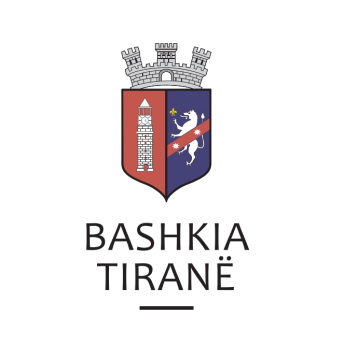      R  E  P U  B  L  I  K  A    E   S  H  Q  I  P  Ë  R  I  S  Ë
  BASHKIA TIRANË
DREJTORIA E PËRGJITHSHME PËR MARRËDHËNIET ME PUBLIKUN DHE JASHTË
DREJTORIA E KOMUNIKIMIT ME QYTETARËTLënda: Kërkesë për shpallje nga Gjykata e Apelit Durrës për znj. Dhurata Sulstarova.Pranë Bashkisë Tiranë ka ardhur kërkesa për shpallje nga Gjykata e Apelit Durrës, me nr. 26 sistemi A.M, datë 26.02.2019, protokolluar në Bashkinë Tiranë me nr. 9847 prot., datë 28.02.2019.Ju sqarojmë se kjo gjykatë dërgon për shpallje njoftimin për gjykimin të çështjes civile me palë:Paditës:       Sherbimi Permbarimor “STAR” Paditur:     Arben Kulla, Zana Kaltani (Kulla), Hasibe Kulla, Fatmir Kulla,                     Dhurata Sulstarova, Engjellushe Milo, Burbuqe Kulla, Arben Kulla,                     Beneta Kulla, Durim Kulla, Zejnep Trungu, Sadet Shtabli, Mustafa                      Caushi, Muharrem Caushi, Mildret Kulla, Sami Kulla, Myzejen Kulla,                      Petrit Caushi.Objekti:      Veçim pjese takuese të debitorit bashkëpronarDrejtoria e Komunikimit me Qytetarët ka bërë të mundur afishimin e shpalljes për znj. Dhurata Sulstarova, në tabelën e shpalljeve të Sektorit të Informimit dhe Shërbimeve për Qytetarët pranë Bashkisë Tiranë.     R  E  P U  B  L  I  K  A    E   S  H  Q  I  P  Ë  R  I  S  Ë
  BASHKIA TIRANË
DREJTORIA E PËRGJITHSHME PËR MARRËDHËNIET ME PUBLIKUN DHE JASHTË
DREJTORIA E KOMUNIKIMIT ME QYTETARËTLënda: Kërkesë për shpallje nga Gjykata e Apelit Durrës për znj. Hasibe Kulla.Pranë Bashkisë Tiranë ka ardhur kërkesa për shpallje nga Gjykata e Apelit Durrës, me nr. 26 sistemi A.M, datë 26.02.2019, protokolluar në Bashkinë Tiranë me nr. 9845 prot., datë 28.02.2019.Ju sqarojmë se kjo gjykatë dërgon për shpallje njoftimin për gjykimin të çështjes civile me palë:Paditës:       Sherbimi Permbarimor “STAR” Paditur:     Besnik Kulla, Zana Kaltani (Kulla), Hasibe Kulla, Fatmir Kulla,                     Dhurata Sulstarova, Engjellushe Milo, Burbuqe Kulla, Arben Kulla,                     Beneta Kulla, Durim Kulla, Zejnep Trungu, Sadet Shtabli, Mustafa                      Caushi, Muharrem Caushi, Mildret Kulla, Sami Kulla, Myzejen Kulla,                      Petrit Caushi.Objekti:      Veçim pjese takuese të debitorit bashkëpronarDrejtoria e Komunikimit me Qytetarët ka bërë të mundur afishimin e shpalljes për znj. Hasibe Kulla, në tabelën e shpalljeve të Sektorit të Informimit dhe Shërbimeve për Qytetarët pranë Bashkisë Tiranë.     R  E  P U  B  L  I  K  A    E   S  H  Q  I  P  Ë  R  I  S  Ë
  BASHKIA TIRANË
DREJTORIA E PËRGJITHSHME PËR MARRËDHËNIET ME PUBLIKUN DHE JASHTË
DREJTORIA E KOMUNIKIMIT ME QYTETARËTLënda: Kërkesë për shpallje nga Gjykata e Apelit Durrës për z. Ardit Lulash Shelnishta.Pranë Bashkisë Tiranë ka ardhur kërkesa për shpallje nga Gjykata e Apelit Durrës, me nr. 5 sistemi A.M, datë 26.02.2019, protokolluar në Bashkinë Tiranë me nr. 9844 prot., datë 28.02.2019.Ju sqarojmë se kjo gjykatë dërgon për shpallje njoftimin për gjykimin të çështjes civile me palë:Kërkuese:     Prokuroria pranë Gjykatës së Shkallës së Parë DurrësObjekti:         Pushimin e procedimit penalDrejtoria e Komunikimit me Qytetarët ka bërë të mundur afishimin e shpalljes për për z. Ardit Lulash Shelnishta, në tabelën e shpalljeve të Sektorit të Informimit dhe Shërbimeve për Qytetarët pranë Bashkisë Tiranë.     R  E  P U  B  L  I  K  A    E   S  H  Q  I  P  Ë  R  I  S  Ë
  BASHKIA TIRANË
DREJTORIA E PËRGJITHSHME PËR MARRËDHËNIET ME PUBLIKUN DHE JASHTË
DREJTORIA E KOMUNIKIMIT ME QYTETARËTLënda: Kërkesë për shpallje nga Gjykata e Apelit Durrës për z. Fatmir Kulla.Pranë Bashkisë Tiranë ka ardhur kërkesa për shpallje nga Gjykata e Apelit Durrës, me nr. 26 sistemi A.M, datë 26.02.2019, protokolluar në Bashkinë Tiranë me nr. 9843 prot., datë 28.02.2019.Ju sqarojmë se kjo gjykatë dërgon për shpallje njoftimin për gjykimin të çështjes civile me palë:Paditës:       Sherbimi Permbarimor “STAR” Paditur:     Besnik Kulla, Zana Kaltani (Kulla), Hasibe Kulla, Fatmir Kulla,                     Dhurata Sulstarova, Engjellushe Milo, Burbuqe Kulla, Arben Kulla,                     Beneta Kulla, Durim Kulla, Zejnep Trungu, Sadet Shtabli, Mustafa                      Caushi, Muharrem Caushi, Mildret Kulla, Sami Kulla, Myzejen Kulla,                      Petrit Caushi.Objekti:      Veçim pjese takuese të debitorit bashkëpronarDrejtoria e Komunikimit me Qytetarët ka bërë të mundur afishimin e shpalljes për për z. Fatmir Kulla, në tabelën e shpalljeve të Sektorit të Informimit dhe Shërbimeve për Qytetarët pranë Bashkisë Tiranë.     R  E  P U  B  L  I  K  A    E   S  H  Q  I  P  Ë  R  I  S  Ë
  BASHKIA TIRANË
DREJTORIA E PËRGJITHSHME PËR MARRËDHËNIET ME PUBLIKUN DHE JASHTË
DREJTORIA E KOMUNIKIMIT ME QYTETARËTLënda: Kërkesë për shpallje nga Gjykata e Rrethit Gjyqësor Tiranë, Dhoma Civile, për z. Jusuf Muka.Pranë Bashkisë Tiranë ka ardhur kërkesa për shpallje nga Gjykata e Rrethit Gjyqësor Tiranë (Dhoma Civile), me nr. 9917 vendimi, datë 26.02.2019, protokolluar në institucionin tonë me nr. 9827 prot., datë 28.02.2019.Ju sqarojmë se kjo gjykatë dërgon shpallje se është zhvilluar gjykimi i çështjes civile që i përket:Paditës:                         Semiha MukaI Paditur:                      Tajar Muka etjObjekti:                        Pjestim pasurieGjykimi është kryer në mungesë të z. Jusuf MukaDrejtoria e Komunikimit me Qytetarët ka bërë të mundur afishimin e shpalljes për z. Jusuf Muka, në tabelën e shpalljeve të Sektorit të Informimit dhe Shërbimeve për Qytetarët pranë Bashkisë Tiranë.     R  E  P U  B  L  I  K  A    E   S  H  Q  I  P  Ë  R  I  S  Ë
  BASHKIA TIRANË
DREJTORIA E PËRGJITHSHME PËR MARRËDHËNIET ME PUBLIKUN DHE JASHTË
DREJTORIA E KOMUNIKIMIT ME QYTETARËTLënda: Kërkesë për shpallje nga Gjykata Administrative e Shkallës së Parë Tiranë për z. Bashkim Xhepa, z. Dashamir Xhepa, znj. Liri Xhepa, z. Arqil Xhepa, z. Oltjan Xhepa, z. Rikeld Xhepa, z. Marius Xhepa dhe z. Romeo Xhepa.Pranë Bashkisë Tiranë ka ardhur kërkesa për shpallje nga Gjykata Administrative e Shkallës së Parë Tiranë, me nr. 3408/160 regjistri, datë 25.02.2019, protokolluar në institucionin tonë me nr. 9793 prot., datë 27.02.2019.Ju sqarojmë se kjo gjykatë dërgon për shpallje njoftimin për gjykimin të çështjes civile me palë:Pala Paditëse:                     Prefekti i Qarkut TiranëPala e Paditur:                   Bashkia Tiranë, Sokol Xhepa, etj.Person i tretë:                    ZVRPP TiranëObjekti:                             Shfuqizim AMTP-së...Data dhe ora e seancës:    19.03.2019, ora 09:30Drejtoria e Komunikimit me Qytetarët ka bërë të mundur afishimin e shpalljes për z. Bashkim Xhepa, z. Dashamir Xhepa, znj. Liri Xhepa, z. Arqil Xhepa, z. Oltjan Xhepa, z. Rikeld Xhepa, z. Marius Xhepa dhe z. Romeo Xhepa, në tabelën e shpalljeve të Sektorit të Informimit dhe Shërbimeve për Qytetarët pranë Bashkisë Tiranë.     R  E  P U  B  L  I  K  A    E   S  H  Q  I  P  Ë  R  I  S  Ë
  BASHKIA TIRANË
DREJTORIA E PËRGJITHSHME PËR MARRËDHËNIET ME PUBLIKUN DHE JASHTË
DREJTORIA E KOMUNIKIMIT ME QYTETARËTLënda: Kërkesë për shpallje nga Gjykata Administrative e Shkallës së Parë Tiranë për znj. Emanuela Pogaçe dhe  z. Arben Xhepa.Pranë Bashkisë Tiranë ka ardhur kërkesa për shpallje nga Gjykata Administrative e Shkallës së Parë Tiranë, me nr. 3408/160 regjistri, datë 25.02.2019, protokolluar në institucionin tonë me nr. 9791 prot., datë 27.02.2019.Ju sqarojmë se kjo gjykatë dërgon për shpallje njoftimin për gjykimin të çështjes civile me palë:Pala Paditëse:                     Prefekti i Qarkut TiranëPala e Paditur:                   Bashkia Tiranë, Sokol Xhepa, etj.Person i tretë:                    ZVRPP TiranëObjekti:                             Shfuqizim AMTP-së...Data dhe ora e seancës:    19.03.2019, ora 09:30Drejtoria e Komunikimit me Qytetarët ka bërë të mundur afishimin e shpalljes për znj. Emanuela Pogaçe dhe  z. Arben Xhepa, në tabelën e shpalljeve të Sektorit të Informimit dhe Shërbimeve për Qytetarët pranë Bashkisë Tiranë.     R  E  P U  B  L  I  K  A    E   S  H  Q  I  P  Ë  R  I  S  Ë
  BASHKIA TIRANË
DREJTORIA E PËRGJITHSHME PËR MARRËDHËNIET ME PUBLIKUN DHE JASHTË
DREJTORIA E KOMUNIKIMIT ME QYTETARËTLënda: Kërkesë për shpallje nga Gjykata Administrative e Shkallës së Parë Tiranë për z. Gëzim Xhepa, z. Ahmet Xhepa, znj. Sherife Hysa (Xhepa), z. Fatos Xhepa, z. Alban Xhepa, znj. Zamira Xhepa dhe z. Eduart Xhepa.Pranë Bashkisë Tiranë ka ardhur kërkesa për shpallje nga Gjykata Administrative e Shkallës së Parë Tiranë, me nr. 3408/160 regjistri, datë 25.02.2019, protokolluar në institucionin tonë me nr. 9792 prot., datë 27.02.2019.Ju sqarojmë se kjo gjykatë dërgon për shpallje njoftimin për gjykimin të çështjes civile me palë:Pala Paditëse:                     Prefekti i Qarkut TiranëPala e Paditur:                   Bashkia Tiranë, Sokol Xhepa, etj.Person i tretë:                    ZVRPP TiranëObjekti:                             Shfuqizim AMTP-së...Data dhe ora e seancës:    19.03.2019, ora 09:30Drejtoria e Komunikimit me Qytetarët ka bërë të mundur afishimin e shpalljes për z. Gëzim Xhepa, z. Ahmet Xhepa, znj. Sherife Hysa (Xhepa), z. Fatos Xhepa, z. Alban Xhepa, znj. Zamira Xhepa dhe z. Eduart Xhepa, në tabelën e shpalljeve të Sektorit të Informimit dhe Shërbimeve për Qytetarët pranë Bashkisë Tiranë.     R  E  P U  B  L  I  K  A    E   S  H  Q  I  P  Ë  R  I  S  Ë
  BASHKIA TIRANË
DREJTORIA E PËRGJITHSHME PËR MARRËDHËNIET ME PUBLIKUN DHE JASHTË
DREJTORIA E KOMUNIKIMIT ME QYTETARËTLënda: Kërkesë për shpallje nga Gjykata Administrative e Shkallës së Parë Tiranë për znj. Limone Rosa, z. Levend Xhepa dhe z. Mustafa Xhepa.Pranë Bashkisë Tiranë ka ardhur kërkesa për shpallje nga Gjykata Administrative e Shkallës së Parë Tiranë, me nr. 3408/160 regjistri, datë 25.02.2019, protokolluar në institucionin tonë me nr. 9794 prot., datë 27.02.2019.Ju sqarojmë se kjo gjykatë dërgon për shpallje njoftimin për gjykimin të çështjes civile me palë:Pala Paditëse:                     Prefekti i Qarkut TiranëPala e Paditur:                   Bashkia Tiranë, Sokol Xhepa, etj.Person i tretë:                    ZVRPP TiranëObjekti:                             Shfuqizim AMTP-së...Data dhe ora e seancës:    19.03.2019, ora 09:30Drejtoria e Komunikimit me Qytetarët ka bërë të mundur afishimin e shpalljes për znj. Limone Rosa, z. Levend Xhepa dhe z. Mustafa Xhepa, në tabelën e shpalljeve të Sektorit të Informimit dhe Shërbimeve për Qytetarët pranë Bashkisë Tiranë.     R  E  P U  B  L  I  K  A    E   S  H  Q  I  P  Ë  R  I  S  Ë
  BASHKIA TIRANË
DREJTORIA E PËRGJITHSHME PËR MARRËDHËNIET ME PUBLIKUN DHE JASHTË
DREJTORIA E KOMUNIKIMIT ME QYTETARËTLënda: Kërkesë për shpallje nga Gjykata Administrative e Shkallës së Parë Tiranë për z. Amarildo Hoxha.Pranë Bashkisë Tiranë ka ardhur kërkesa për shpallje nga Gjykata Administrative e Shkallës së Parë Tiranë, me nr. (s’ka), datë 22.02.2019, protokolluar në Bashkinë Tiranë me nr. 9790 prot., datë 27.02.2019.Ju sqarojmë se kjo gjykatë dërgon për shpallje njoftimin për gjykimin të çështjes civile me palë:Pala Paditëse:                     Amarildo HoxhaPala e Paditur:                   Drejtoria Vendore e Policise TiraneObjekti:                             Shfuqizim e vendimitData dhe ora e seancës:    13.03.2019, ora 09:00Drejtoria e Komunikimit me Qytetarët ka bërë të mundur afishimin e shpalljes për z. Amarildo Hoxha, në tabelën e shpalljeve të Sektorit të Informimit dhe Shërbimeve për Qytetarët pranë Bashkisë Tiranë.     R  E  P U  B  L  I  K  A    E   S  H  Q  I  P  Ë  R  I  S  Ë
  BASHKIA TIRANË
DREJTORIA E PËRGJITHSHME PËR MARRËDHËNIET ME PUBLIKUN DHE JASHTË
DREJTORIA E KOMUNIKIMIT ME QYTETARËTLënda: Kërkesë për shpallje nga Gjykata e Rrethit Gjyqësor Korçë për shoqërinë “Italb Pelli” sh.p.k.Pranë Bashkisë Tiranë ka ardhur kërkesa për shpallje nga Gjykata e Rrethit Gjyqësor Korçë, me nr. 278/1555 akti, datë 26.02.2019, protokolluar në Bashkinë Tiranë me nr. 9812 prot., datë 28.02.2019.Ju sqarojmë se kjo gjykatë dërgon për shpallje njoftimin për gjykimin të çështjes penale me palë:Paditëse:          Shoqëria tregtare ”Angelo shoes” sh.p.k.Të paditur:     Shoqëria tregtare ”Italb Pelli” sh.p.k.Objekti:           Detyrimin e palës së paditur të bëjë lirim dhe dorëzimin e pasurisë së                           paluajtshme, etj.Drejtoria e Komunikimit me Qytetarët ka bërë të mundur afishimin e shpalljes për shoqërinë “Italb Pelli” sh.p.k., në tabelën e shpalljeve të Sektorit të Informimit dhe Shërbimeve për Qytetarët pranë Bashkisë Tiranë.     R  E  P U  B  L  I  K  A    E   S  H  Q  I  P  Ë  R  I  S  Ë
  BASHKIA TIRANË
DREJTORIA E PËRGJITHSHME PËR MARRËDHËNIET ME PUBLIKUN DHE JASHTË
DREJTORIA E KOMUNIKIMIT ME QYTETARËTLënda: Kërkesë për shpallje nga Gjykata e Rrethit Gjyqësor Shkodër për znj. Vjollca Shehi (Velija).Pranë Bashkisë Tiranë ka ardhur kërkesa për shpallje nga Gjykata e Rrethit Gjyqësor Shkodër, me nr. (s’ka), datë 25.02.2019, protokolluar në Bashkinë Tiranë me nr. 9816 prot., datë 28.02.2019.Ju sqarojmë se kjo gjykatë dërgon për shpallje njoftimin për gjykimin të çështjes civile me palë:Paditësa:       Mereme Velija, Aferdita Velija, Ikbale VelijaTë Paditur:   Haki Velija, Karafile Rexha (Velija), Fatime Shkoza (Velija),                       Vjollca Shehi (Velija), Lulzime Demiraj (Velija), Merita Veteriku (Velija)Objekt:          Pjestimin e pasuriseData dhe ora e seancës:     29.03.2019, ora 10:00Drejtoria e Komunikimit me Qytetarët ka bërë të mundur afishimin e shpalljes znj. Vjollca Shehi (Velija), në tabelën e shpalljeve të Sektorit të Informimit dhe Shërbimeve për Qytetarët pranë Bashkisë Tiranë.     R  E  P U  B  L  I  K  A    E   S  H  Q  I  P  Ë  R  I  S  Ë
  BASHKIA TIRANË
DREJTORIA E PËRGJITHSHME PËR MARRËDHËNIET ME PUBLIKUN DHE JASHTË
DREJTORIA E KOMUNIKIMIT ME QYTETARËTLënda: Kërkesë për shpallje nga Gjykata e Apelit Vlorë për shoqërinë “Transatlantik Albania LTD” sh.a.Pranë Bashkisë Tiranë ka ardhur kërkesa për shpallje nga Gjykata e Apelit Vlorë, me nr. 3454 regjistri, datë 17.02.2019, protokolluar në Bashkinë Tiranë me nr. 9826 prot., datë 28.02.2019.Ju sqarojmë se kjo gjykatë dërgon për shpallje njoftimin për gjykimin të çështjes administrative me palë:Paditës:            Artur Reshat Varfaj     Paditur:          Shoqëria “Transatlantik Albania LTD” sh.a.Objekti:           Detyrim pagim pageDrejtoria e Komunikimit me Qytetarët ka bërë të mundur afishimin e shpalljes për shoqërinë “Transatlantik Albania” LTD, në tabelën e shpalljeve të Sektorit të Informimit dhe Shërbimeve për Qytetarët pranë Bashkisë Tiranë.     R  E  P U  B  L  I  K  A    E   S  H  Q  I  P  Ë  R  I  S  Ë
  BASHKIA TIRANË
DREJTORIA E PËRGJITHSHME PËR MARRËDHËNIET ME PUBLIKUN DHE JASHTË
DREJTORIA E KOMUNIKIMIT ME QYTETARËTLënda: Kërkesë për shpallje nga Gjykata e Apelit Durrës për znj. Engjellushe Milo.Pranë Bashkisë Tiranë ka ardhur kërkesa për shpallje nga Gjykata e Apelit Durrës, me nr. 26 sistemi A.M, datë 26.02.2019, protokolluar në Bashkinë Tiranë me nr. 9846 prot., datë 28.02.2019.Ju sqarojmë se kjo gjykatë dërgon për shpallje njoftimin për gjykimin të çështjes civile me palë:Paditës:       Sherbimi Permbarimor “STAR” Paditur:     Besnik Kulla, Zana Kaltani (Kulla), Hasibe Kulla, Fatmir Kulla,                     Dhurata Sulstarova, Engjellushe Milo, Burbuqe Kulla, Arben Kulla,                     Beneta Kulla, Durim Kulla, Zejnep Trungu, Sadet Shtabli, Mustafa                      Caushi, Muharrem Caushi, Mildret Kulla, Sami Kulla, Myzejen Kulla,                      Petrit Caushi.Objekti:      Veçim pjese takuese të debitorit bashkëpronarDrejtoria e Komunikimit me Qytetarët ka bërë të mundur afishimin e shpalljes znj. Engjellushe Milo, në tabelën e shpalljeve të Sektorit të Informimit dhe Shërbimeve për Qytetarët pranë Bashkisë Tiranë.